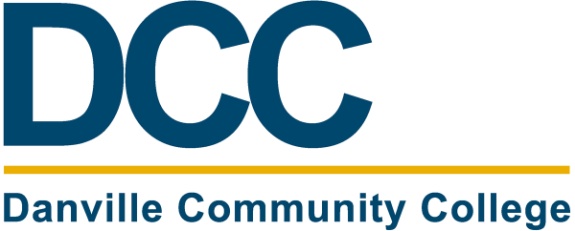 1008 South Main Street  Danville, Virginia 24541-4004 434.797.2222  TTY: 434.797.8542 Fax: 434.797.8541  www.dcc.vccs.eduADMINISTRATIVE WITHDRAWAL FORM(This form is for reporting students who have missed a minimum of 25% of attendance in their class or classes.)  Please send completed form to the Admissions Office.___________________________________________		________________________Name								Student ID # (EMPLID #)___________________________________________Address___________________________________________City				State		Zip CodeStudents withdrawn before the 60% point in each course will be issued a “W”.  After that point, a student will be issued an “F”.___________________________________Instructor Signature	___________________________________DateForm Effective Fall 2005Class #Course TitleCreditsLast Date of Attendance